“惟真学堂+腾讯会议”轻松应对在线教学一、利用腾讯会议实现大班课堂直播功能1. 准备：一台电脑（教师端），一个教室配备两名学生，一台笔记本电脑或手机（学生端，建议用笔记本电脑）。2. 课前：(1)教师预定会议：教师在电脑端提前预定腾讯会议，也可以快速会议，把会议信息发给负责的学生。注：建议预定会议，既可以提醒自己上课时间，又可以提前把会议信息发给学生，而且30天内可以随时进入会议而不需要重新预定。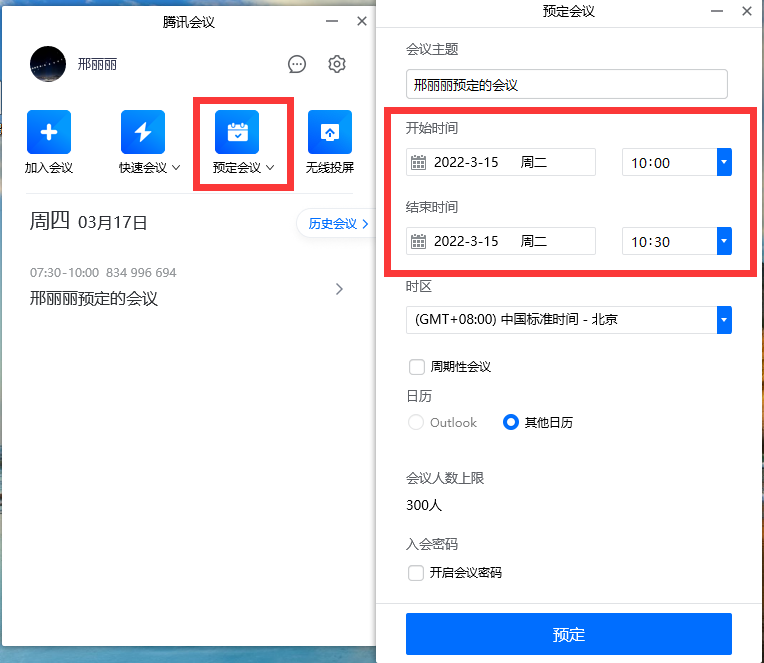 （2）教师开启会议：教师在电脑端进入会议后，开启视频、共享屏幕。在“共享屏幕”设置中选上“同时共享电脑声音”、“全体成员可共享”（一般默认）。注：讲课过程中为了保证网络速度，可以关闭摄像头。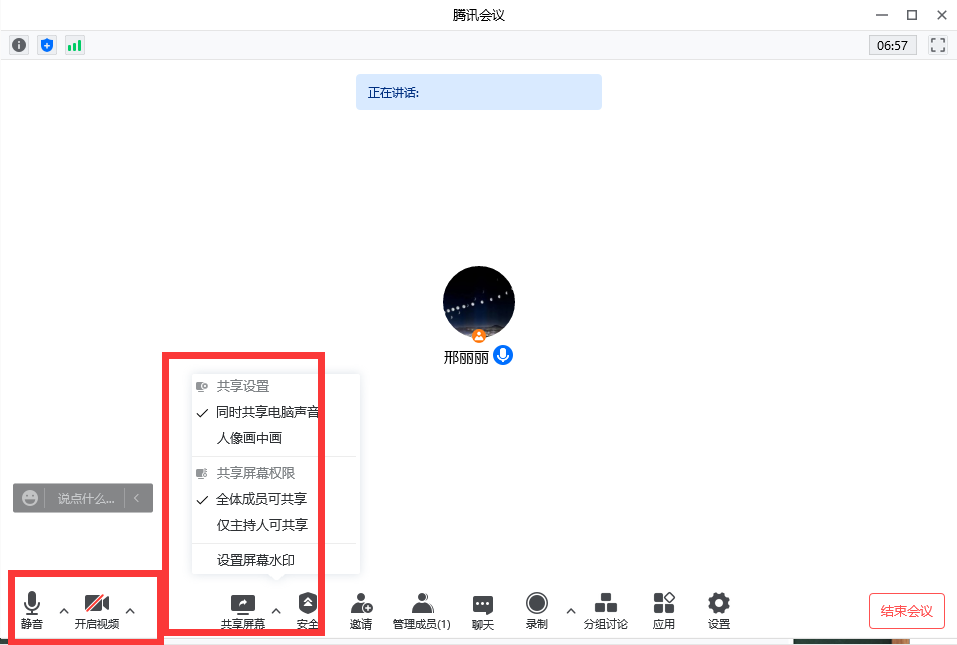 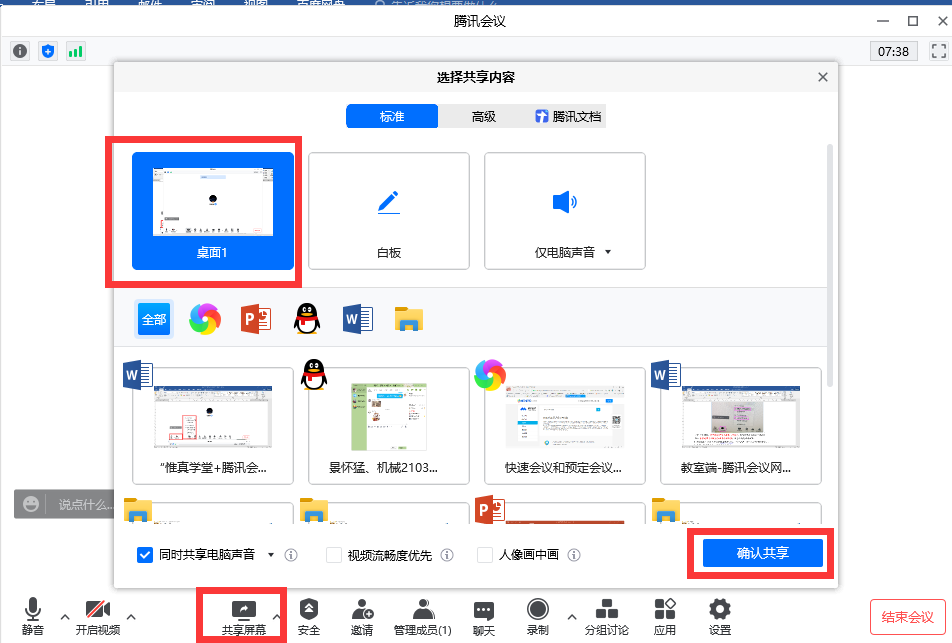 （3）学生进入会议：学生A：用教室电脑登录腾讯会议，输入会议号进入腾讯会议，开启声音，同时共享电脑声音。（学生通过幕布看到教师的共享屏幕并且听到教室声音，教师可以听到教室里的声音）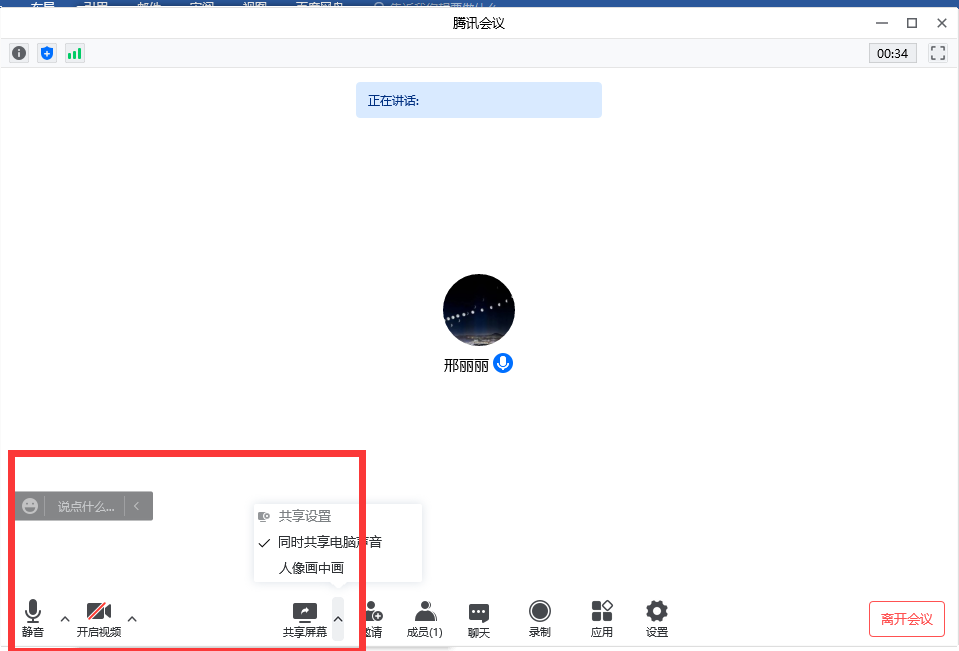 学生B：笔记本电脑或手机放在讲台上，进入腾讯会议，开启视频，静音。（教师通过这个摄像头可以看到全班学生）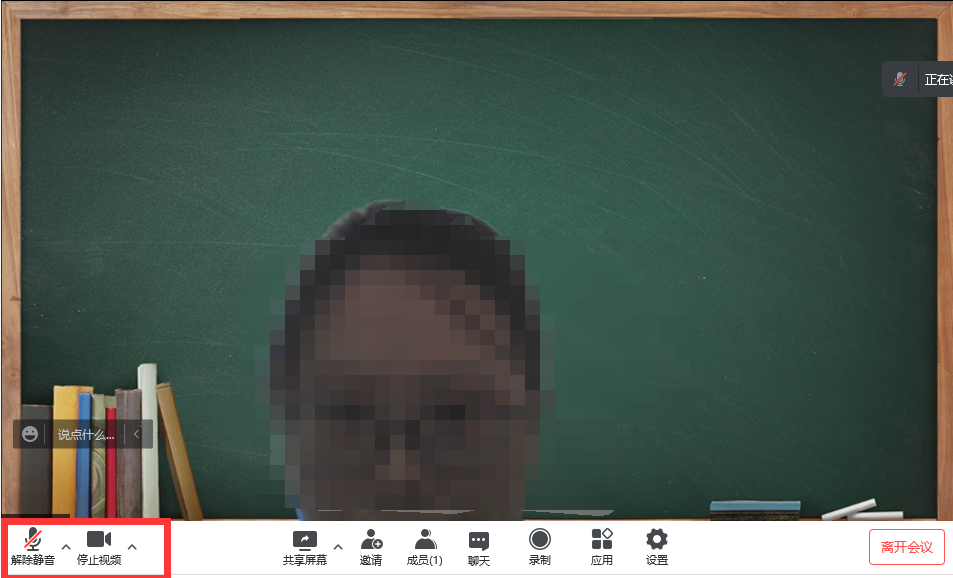 注：教室里其他学生不要进入腾讯会议，如果有异地学生可以进入会议学习。3. 课中：（1）教师打开课件，连接手写板（非必需），登录惟真学堂（电脑端）或“知到-教师版”（手机端），开启课堂教学。注：以上操作可以在手机或电脑端操作；如果需要某个学生回答问题，最好让学生靠近讲台回答；手写板可以在ppt上进行板书，也可以用其它工具实现板书功能。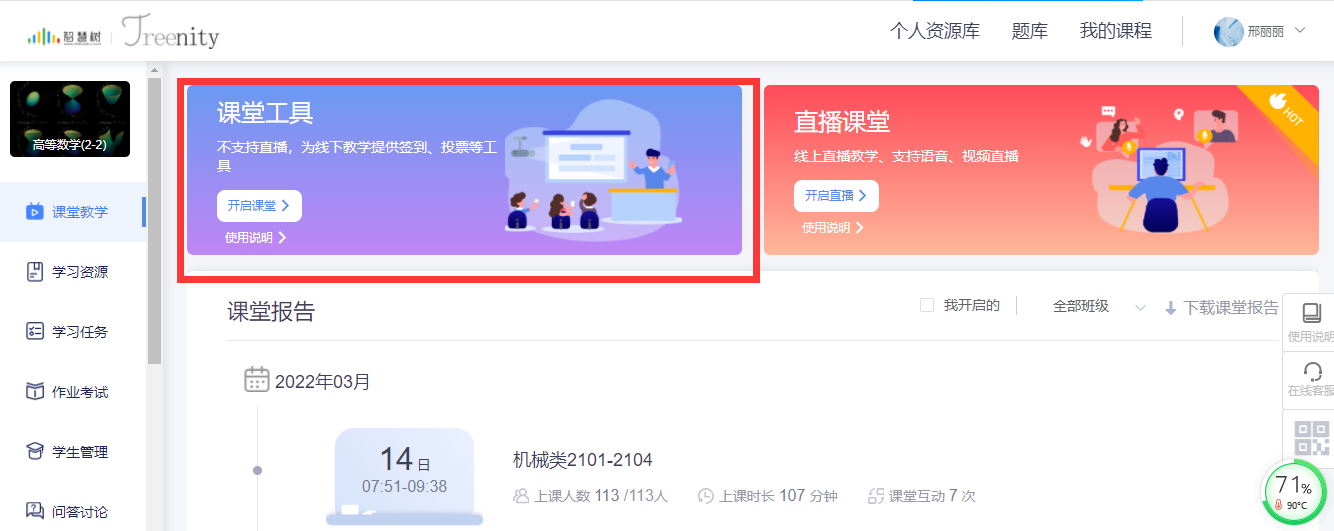 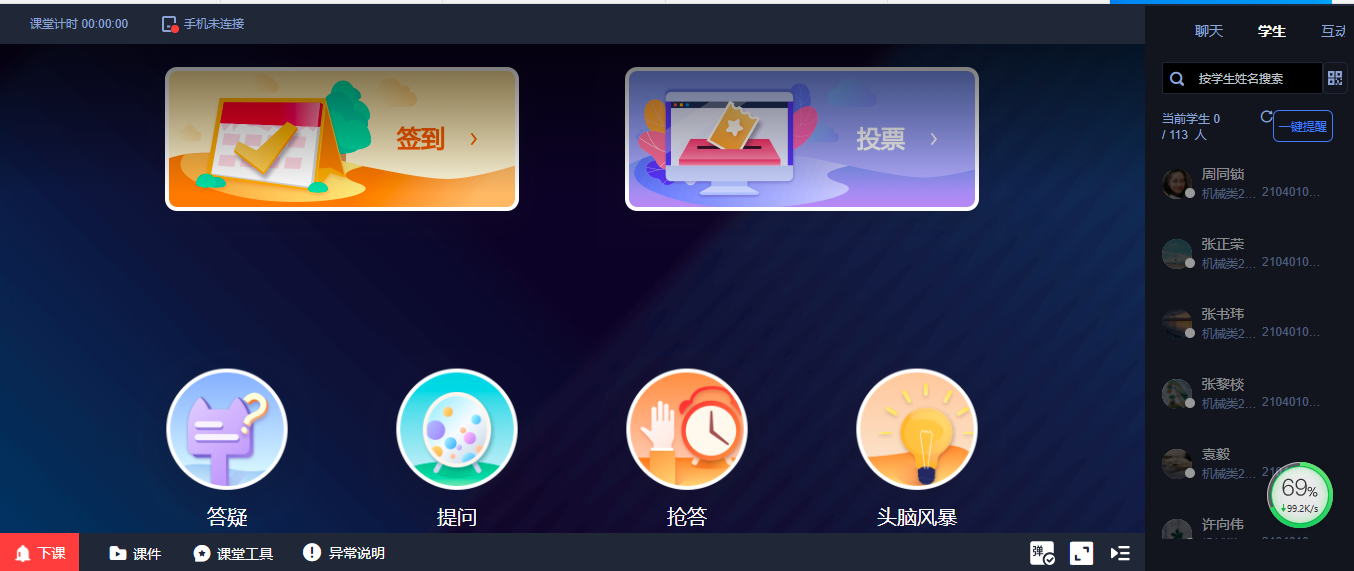 （2）学生登录“知到”，按老师要求进行签到、投票、头脑风暴等操作。4.课后教师结束会议，在惟真学堂上观测课堂数据。二、借助惟真学堂开展线上线下混合式教学惟真学堂最大的优势是可以体现混合式教学的全过程，学生只需要登录一个教学平台（知到app）即可参加课前自主学习、课中互动学习、课后巩固学习等全过程，教师可以在平台上看到学生的学情数据，及时掌握学生的学习情况。《高等数学（2-2）》本学期建设了AI课程，基于知识图谱建立新形态课程内容体系，学生可以在线按知识点进行练习，教师可以观测学情数据，辅助个性化教学。每周一在惟真学堂上发布学习任务，主要说明本周的学习内容、学习要求、学习方式、测试作业、小组讨论话题等，学生可以提前了解本周学习进度，从而更好地预习或复习。每周六晚上进行周学习效果检测，一方面帮助学生查漏补缺，另一方面给教师提供反馈数据，从而调整下周的教学安排。随时观测学生的学习进度、问答讨论、课堂互动、作业考试等学情数据，以期达到因材施教的个性化教学。1. 课前教师在惟真学堂“学习资源”中发布学习视频、课件、参考文献等文字和音视频资料，在“问答讨论”中预设1-3个关键问题，引导学生带着问题进行自主学习，或者用于课后进一步理解数学概念和思想方法；如果是线上课时，教师推送线上学习指导，详细说明学习目标、内容、讨论话题、检测、提交作业方式、截止时间等；学生根据学习目标有目的地进行自主学习，实现知识的初步建构，同时在“问答讨论”中答疑解惑，完成作业或检测。2. 课中利用腾讯会议共享屏幕开启课堂教学。主要进行专题讲授或讨论学生自学中的难题，帮助学生把碎片化的知识整理成体系并内化吸收，针对困难问题进行二次推送，检测学生是否达成教学目标。开启“手势签到”，保证学生进入到课堂学习；发布“投票”进行客观题目的及时检测反馈；开启“答疑”收集学生的疑惑点；发布“头脑风暴”进行主观题练习和小组讨论；利用“抢答”、“提问”、“点名”功能抽查学生学习情况。这些功能不但能了解学生的知识掌握情况，还能增进与学生的情感交流，在这个特殊时期跟学生相互鼓励，反而比平时更容易建立起师生之间的信任。3. 课后教师根据课堂二次反馈数据针对性地、分层次地设计课后作业。对于学习能力强的同学推送拓展性的高阶题目，激励其进行深层次的思考；而对于未完成教学目标的同学推送达标题目，帮助其完成学习任务。三、结语在这个特殊时期，教师不仅仅是知识的讲授者和组织者，更是教学活动的设计者、引导者和陪伴者。要引导学生自主学习，设计有效可控的教学活动，提供指导和答疑，帮助学生形成积极乐观的学习态度。教师化身主播进行教学，拉近了与学生的情感距离，成为学生身边可以信赖的陪伴者、分享者。教师在教学过程中的磨课、答疑、批阅等环节也给学生树立了认真学习的榜样，能够感染学生踏踏实实学习，这比学生学习到知识技能更加重要。